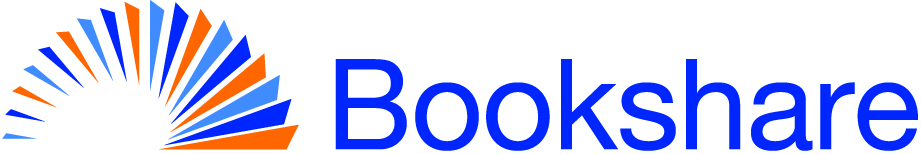 Here is Your Bookshare Student Login Information:User Name:_____________________________________________Password:______________________________________________Three Easy Steps to Read Today!Log into www.bookshare.org and go to My BookshareSelect “My Reading Lists” or “My History” and find a bookSelect “Read Now” to open your books in Web Reader------------------------------------------cut here---------------------------------------------Here is Your Bookshare Student Login Information:User Name:_____________________________________________Password:______________________________________________Three Easy Steps to Read Today!Log into www.bookshare.org and go to My BookshareSelect “My Reading Lists” or “My History” and find a bookSelect “Read Now” to open your books in Web Reader